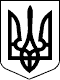 Чергові вибори депутатів Київської міської ради та Київського міського голови 25 жовтня 2015 рокуКИЇВСЬКА МІСЬКА ВИБОРЧА КОМІСІЯ01044, м. Київ, вул. Хрещатик, 36ПОСТАНОВА«15» жовтня 2015 року							  	№ 20518 год. 00 хв.Про реєстрацію уповноважених осіб Київської міської організації Політичної партії “Об'єднання “Самопоміч”  у територіальних виборчих округах № 5, №100, №101, №104До Київської міської виборчої комісії «14» жовтня 2015 року надійшла заява Київської міської організації Політичної партії “Об'єднання “Самопоміч” про реєстрацію уповноважених осіб у територіальних виборчих округах № 5, №100, №101, №104 на чергових виборах депутатів Київської міської ради та Київського міського голови 25 жовтня 2015 року разом із доданими документами.Розглянувши зазначені документи, Київська міська виборча комісія встановила їх відповідність вимогам Закону України «Про місцеві вибори».Враховуючи викладене вище, керуючись пунктом 4 частини 5 статті 25, частинами 6-9 статті 61 Закону України «Про місцеві вибори», Київська міська виборча комісія п о с т а н о в л я є:1. Зареєструвати уповноваженими особами у територіальних виборчих округах № 5, №100, №101, №104 на чергових виборах депутатів Київської міської ради та Київського міського голови «25» жовтня 2015 року від Київської міської організації Політичної партії “Об'єднання “Самопоміч”:- Волощенка Руслана Миколайовича, 10 листопада 1975 року народження, громадянина України, місце роботи: тимчасово не працює, проживає у місті    Роздільна, Одеської обл.;- Лукашева Михайла Валерійовича, 22 червня 1964 року народження, громадянина України, місце роботи: тимчасово не працює,  проживає у місті   Києві.- Руденка Віталія Володимировича, 05 червня 1964 року народження, громадянина України,   фізична особа-підприємець, проживає у місті Києві;- Шевчук Наталю Володимирівну, 14 квітня 1983 року народження, громадянку України, місце роботи: Страхова компанія “Княжа”, посада: директор юридичного департаменту, проживає в місті Києві.- Нагорного Дениса Леонідовича,  15 грудня 1982 року народження, громадянина України, місце роботи: тимчасово не працює, проживає у місті     Бердичів.2. Видати представнику Київської міської організації Політичної партії “Об'єднання “Самопоміч”посвідчення уповноважених осіб за формою, встановленою Центральною виборчою комісією.3. Цю постанову оприлюднити у визначений Київською міською виборчою комісією спосіб.Голова комісії							А.П. Сульдін                                                             М.П